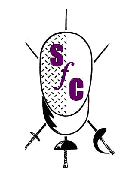 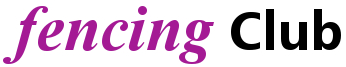 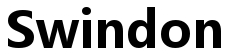 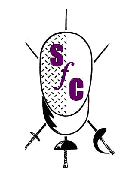 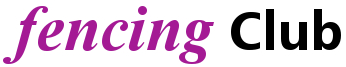 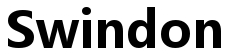  Junior Fencers Code of Conduct All members of Swindon Fencing Club are expected to follow this Code of Conduct at all times whether in club or representing the club at training elsewhere, in team matches or competitions. In the event of a significant incident of poor behaviour or consistent minor breaches of our code of conduct, the right to attend the club may be withdrawn.  UPDATED: AUGUST 2020	REVIEW: AUGUST 2021 Parents/Named adult/carers will be advised when a child has had a particularly good session and also when sanctions have needed to be applied.     ------------------------------------------------------------------------------------------------------------------------------------------------------I agree with and will abide by the Swindon Fencing Club Junior Fencers Code of Conduct:  Junior Fencers Rewards/SanctionsFencing is fun and we want you to have fun while fencing. Fencing keeps you fit, allows you to make friends, learn about winning and losing and respect, develop self-confidence and discipline and much, much more. It isn’t just about you learning these things, but it is also about you being treated in the way that you would like to treat others. No one likes being shouted at, bullied, and pushed too hard, being made to feel sad, isolated or uncomfortable. We want fencing to be a sport in which you are happy and comfortable, that is why we expect you to follow the Junior Fencers Code of Conduct at all times.Making a ‘Good Choice’ Making a ‘Poor Choice’Golden Rules are… This means….We take personal responsibility for our actions so that:We are considerate: We don’t hurt others We behave safely and do our best to keep ourselves and others safeWe arrive on timeWe are kind and helpful – We don’t hurt anybody’s feelings We treat all adults and other club members with respect at all times We are kind to other club members, especially those younger than ourselves  We tell an adult when we are upset We treat each other how we would like to be treated We listen: We don’t interrupt We follow instructions carefully. We listen carefully and respond appropriately We are honest: We don’t cover up the truth We tell an adult when things go wrong When things go wrong we try to make things better We work hard: We don’t waste our own or others’ time We do our best to help ourselves and others – we ALWAYS help put kit out at the start of the session and put it away at the end of the session before signing outWe use our time constructively and play appropriately with others. We look after property: We don’t waste or damage thingsWe treat the club’s property with respect. We don’t damage things and we put things back when we have finished with them Agreed Rewards Agreed Rewards Agreed Sanctions  Agreed Sanctions  We acknowledge when we have done something well: 1. We give and receive verbal praise 2. To and from each other  3. From Shaun, Alan and Neil4. From Shaun, Alan and Neil to our parentsWe acknowledge when we have done something well: 1. We give and receive verbal praise 2. To and from each other  3. From Shaun, Alan and Neil4. From Shaun, Alan and Neil to our parents1.Verbal warning 2. Removal from current activity and/or time out/reflection time 3. Referral to parents 4. Temporary suspension from membership 5. Permanent exclusion from membership  1.Verbal warning 2. Removal from current activity and/or time out/reflection time 3. Referral to parents 4. Temporary suspension from membership 5. Permanent exclusion from membership  From Neil/Shaun/Alan:Job well done sticker1st Choice on games award Job well done sticker1st Choice on games award Good Behaviour postcard  Bromley Blade of the weekFencers name, signature and date:Swindon Fencing Club signature and date:Good choiceRewardExamples of ‘good choices’Examples of ‘good choices’Examples of ‘good choices’Examples of ‘good choices’1Verbal PraiseKind to othersPositive attitudeTaking responsibilityHelpfulContributing a good answer in club Communicating well Trains collaboratively and respectfullyCommunicating well Trains collaboratively and respectfully2Job well done stickerDemonstrating good knowledge applying skills Self-disciplineDemonstrating resilienceOvercoming difficultiesOvercoming difficulties3Good behaviour postcardExcellent independent trainingExcellent teamworkCommunicating wellDemonstrating excellent knowledge and understanding Excellent performanceDemonstrating excellent knowledge and understanding Excellent performanceAchieved an excellent BFA GradingOther significant achievement4Bromley BladeOutstanding independent approachOutstanding initiative/progressDemonstrating outstanding knowledge and understandingDemonstrating outstanding knowledge and understandingAn outstanding ambassador for the clubPoor choiceConsequenceExamples of ‘poor choices’Examples of ‘poor choices’1Verbal warningOff taskTalking when coach is instructingDisruptiveInappropriate behaviour2Removal from activity and/or time out/reflection timeInappropriate languageSecond C1 behaviourOverly physical contact with another pupil3Referral to parentsRefusal to follow instructionsPersistently disrupting learningIntentional damage to another pupils/club propertyTheftExtremist/racist commentsAny form of bullying (physical or emotional) or swearing at another pupil/staff4Temporary suspension up to permanent exclusion Inappropriate sexual activity Repetition/continuation of the above